Special Tests of the Ankle & Lower LegPercussion TestThis test is performed to evaluate a possible fracture to the calcaneus, talus or distal tibiaHave the athlete lie supine (on their back) or sit on a table with their injured foot extended over the edge of a tableGrasp their lower leg with one hand to stabilize itWith the heel of your other hand, gently strike the bottom of the athlete’s heelA positive test will result in pain that is caused by a vibratory force that resonates within the fracture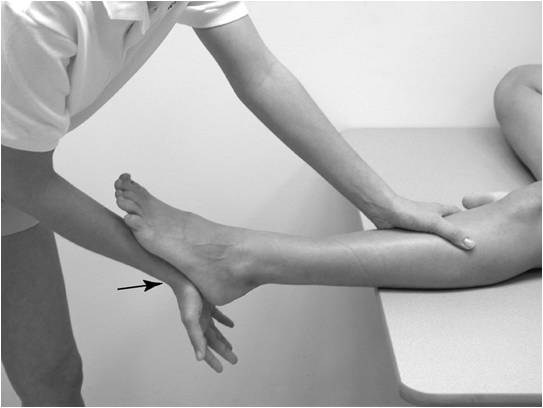 Compression TestThis test is performed to evaluate a possible fracture of the tibia or fibulaHave the athlete lie supine or sit on a table with their injured leg extendedGrasp their lower leg above and below the suspected fracture siteSqueeze their leg with your handsAn increase in pain over the area that is point tender may be a positive sign for a fracture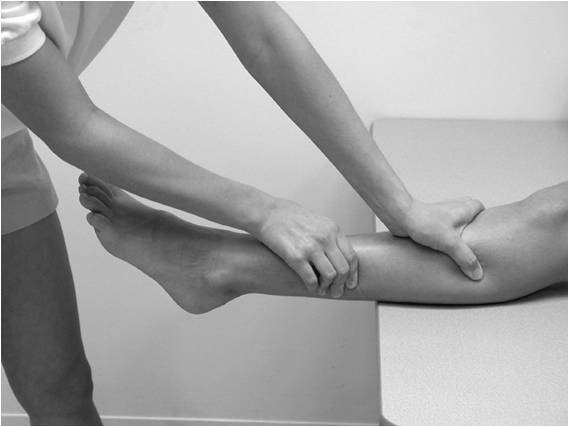 Thompson Squeeze TestThis test is performed to evaluate the lower leg for a possible achilles tendon ruptureHave the athlete lie prone (on their stomach) with the foot of the injured achilles over the edge of the tableGrasp their calf muscles with one or both handsSqueeze their calfA positive sign would be that the foot does not plantar flex, indicating that they have torn their achilles tendon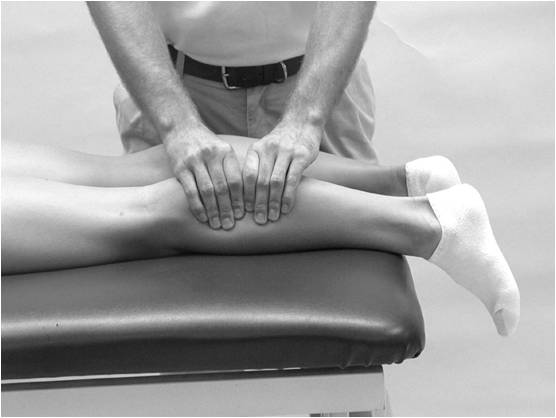 Homan’s TestThis is a test that is performed to check for deep vein thrombophlebitis (inflammation of veins)Have the athlete lie supine on a table with their knee fully extendedGrasp their leg with one hand and raise it slightly off the tableWith your other hand, passively dorsiflex their foot to stretch their calf musclesA positive sign is pain in their calf, and they should be referred to a physician immediately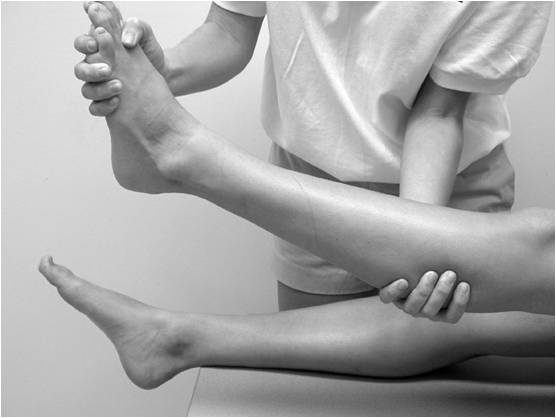 Anterior Drawer TestThis test is performed to determine damage to the anterior talofibular ligamentHave the athlete sit on a table with their injured leg hanging over the edgePlace one hand behind the calcaneus and the other around the tibia and fibulaGently pull the foot forward and push the lower leg backward A positive test occurs when foot slides forward and/or  makes a clunking sound as it reaches the end point 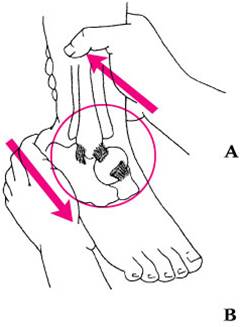 Talar Tilt TestThis test is performed to determine the extent of inversion or eversion injuriesHave the athlete lie supine or sit on a table with their injured ankle extended over the edgeGrasp their lower leg with one hand to stabilize itGrasp their heel with your other handPassively invert/evert their ankleA positive test would result in laxity (excess motion/looseness) and painInversion – Indicates an injury to the calcaneofibular ligamentEversion – Indicates an injury to the deltoid ligament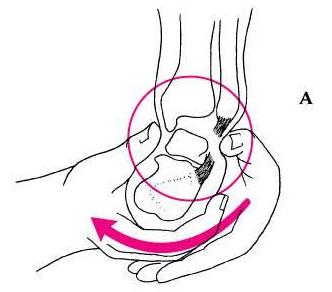 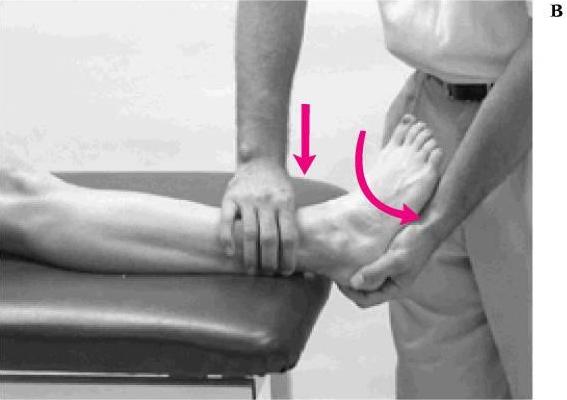 Kleiger’s TestThis test is performed to determine the extent of an injury to the deltoid ligament primarily, but also may be used to evaluate the anterior/posterior tibiofibular ligamentsHave the athlete lie supine or sit on a table with their injured ankle extended over the edgeGrasp their lower leg with one hand to stabilize itGrasp their foot and rotate it laterallyA positive test would result in pain and laxity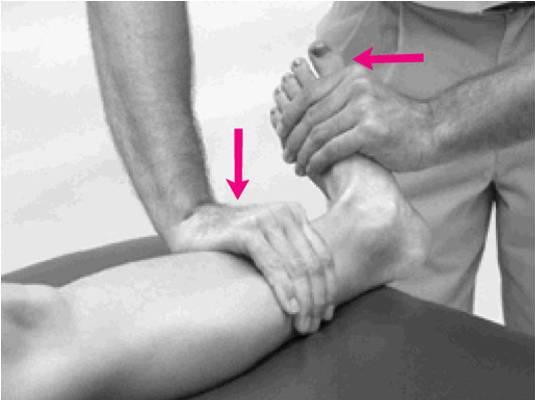 